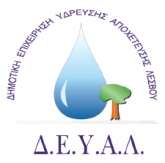 ΔΗΜΟΤΙΚΗ ΕΠΙΧΕΙΡΗΣΗΥΔΡΕΥΣΗΣ ΑΠΟΧΕΤΕΥΣΗΣ				 	ΛΕΣΒΟΥΤΕΧΝΙΚΗ ΥΠΗΡΕΣΙΑ                                                             ΜΥΤΙΛΗΝΗ 29/9/2021Ταχ.Δ/νση	: Ελ.Βενιζέλου 13-17                                               Α.Π.: 12682Ταχ.Κωδ.	: 811 00 ΜυτιλήνηΠληροφορίες	: Φινδανής ΠαρασκευάςΤηλέφωνο	: 22510 24444FAX		: 22510 40121E-mail		: protokolo@deyamyt.gr	                                           ΠΡΟΣ: Μ.Μ.Ε.Δ Ε Λ Τ Ι Ο   Τ Υ Π Ο Υ     Η ΔΕΥΑΛ σας ενημερώνει ότι την Πέμπτη 30/9/2021 και την Παρασκευή 1/10/2021 θα πραγματοποιήσει εργασίες αντικατάστασης των παλαιών αγωγών ύδρευσης στην οδό Αεροπόρου Γιαναρέλλη. Για τις ανάγκες εκτέλεσης των εργασιών θα διακοπεί η διέλευση των οχημάτων από τις οδούς Αικατερίνης Παλαιολόγου, Ζακύνθου, Βυζαντίου, Αγίου Παντελεήμονος και στην Πλατεία Αλυσίδας.    Η εξυπηρέτηση των οχημάτων θα γίνεται από την Βόρεια Παράκαμψη και από τα Αλυφαντά.    Η οδός Αεροπόρου Γιανναρέλλη (κάθοδος) θα παραμείνει ανοιχτή έως την αρχή της Πλατείας Αριστοτέλους, που βρίσκεται επί της οδού Αεροπόρου Γιανναρέλλη (βενζινάδικο Αϊβαλιώτη) όπου θα γίνεται αναστροφή και τα οχήματα θα επιστρέφουν στην οδό Ζωοδόχου Πηγής.   Η ΔΕΥΑΛ θα καταβάλλει κάθε δυνατή προσπάθεια για την ταχύτερη αποκατάσταση της βλάβης και ζητάει την κατανόηση των δημοτών.                                                           Από  τη ΔΕΥΑΛ 